17.11.2016 Экспертные заключения, предложения к проекту направлять в администрацию муниципального образования поселок Боровский в течение 7 дней до 23.11.2016 (в течение 7 дней со дня размещения проекта – 17.11.2016) по адресу: п. Боровский, ул. Островского, д.33, 2 этаж, кабинет 3 (приемная)  и по электронной почте: borovskiy-m.o@inbox.ru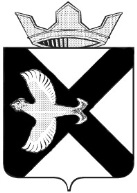 Боровская  поселковая  ДумаПРОЕКТ  Р Е Ш Е Н И Я____________  2016 г.							                     № ____п.БоровскийТюменского муниципального районаВ соответствии с Налоговым кодексом Российской Федерации Уставом муниципального образования поселок Боровский,  Боровская поселковая Дума РЕШИЛА:Внести изменения в решение Боровской поселковой Думы от 26.11.2014 № 552 «О налоге на имущество физических лиц» (далее – Решение):Пункт 5  Решения изложить в новой редакции:5. Налоговые ставки в отношении объектов налогообложения, указанных в пункте 3 настоящего решения, устанавливаются в следующих размерах:2. Настоящее Решение вступает в силу с 1 января 2017 года.3. Опубликовать настоящее Решение в газете "Боровские вести".Глава муниципального образования                                                 С.В. СычеваПредседатель Думы                                                                                А.А. КвинтСуммарная инвентаризационная стоимость объектов налогообложения, умноженная на коэффициент -дефлятор (с учетом доли налогоплательщика в праве общей собственности на каждый из таких объектов)Ставка налога  До 300 тыс.рублей включительно0,1 процента От 300 тыс.рублей до 500 тыс.рублей включительно0,3  процента  От 500 тыс.руб. до  1 000 тыс.рублей включительно0,4 процентаСвыше 1 000 тыс.рублей1,5 процента